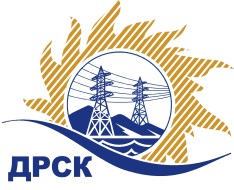 Акционерное Общество«Дальневосточная распределительная сетевая  компания»Протокол № 318/и-М-ВПЗаседания закупочной комиссии по выбору победителя по открытому  запросу цен на право заключения договора: «Шкафы защиты и автоматики»  закупка 4  раздел  2.5 ГКПЗ 2017 г.СПОСОБ И ПРЕДМЕТ ЗАКУПКИ: Открытый запрос цен «Шкафы защиты и автоматики»  закупка 4   Планируемая стоимость лота в ГКПЗ АО «ДРСК» составляет:  2 300 000,00  руб. без учета НДС.ПРИСУТСТВОВАЛИ: члены постоянно действующей Закупочной комиссии АО «ДРСК»  2-го уровня.ВОПРОСЫ, ВЫНОСИМЫЕ НА РАССМОТРЕНИЕ ЗАКУПОЧНОЙ КОМИССИИ: О  рассмотрении результатов оценки заявок Участников.Об отклонении заявки участника ЗАО "ЧЭАЗ" Об отклонении заявки участника ООО "НПП Бреслер"Об отклонении заявки участника ЗАО "ПИК ЭЛБИ" О признании заявок соответствующими условиям Документации о закупкеОб итоговой ранжировке заявокО выборе победителя открытого электронного запроса цен.РЕШИЛИ:ВОПРОС 1 «О рассмотрении результатов оценки заявок Участников»Признать объем полученной информации достаточным для принятия решения.Принять цены, полученные на процедуре вскрытия конвертов с заявками участников.ВОПРОС № 2. Об отклонении заявки участника ЗАО "ЧЭАЗ" Отклонить заявку Участника ЗАО "ЧЭАЗ" (428000, г. Чебоксары, пр. Яковлева, 5)   от дальнейшего рассмотрения на основании п. п. 3 карта заказа п. 3.13 Т.З., п.4 карта заказа п.3.3.15.4. ТЗ., п.3.15.2 Т.З., п.3.15.3 Т.З., п.3.15.4 Т.З.,  п.3.15.5  Т.З., п.3.15.6  Т.З., и п. 2.4.2.4 (а,б) Документации о закупке.ВОПРОС № 3. Об отклонении заявки участника ООО "НПП Бреслер"Отклонить заявку Участника ООО "НПП Бреслер" (428018, г. Чебоксары, ул. Афанасьева, д.13)   от дальнейшего рассмотрения на основании   п.3.11 Т.З.,  п.3.15.2  Т.З., п.3.15.3  Т.З., п.3.15.4  Т.З., и п. 2.4.2.4 (а,б) Документации о закупке.ВОПРОС № 4. Об отклонении заявки участника ЗАО "ПИК ЭЛБИ"Отклонить заявку Участника ЗАО "ПИК ЭЛБИ" (193318, г. Санкт - Петербург,  ул. Ворошилова, д. 2, Лит. А, оф. 5Н)    от дальнейшего рассмотрения на основании   п. 3 карта заказов п.3.13 Т.З.,  п.3.15.2  Т.З., п.3.15.3  Т.З., п.3.15.5  Т.З., п. 3.15.6 ТЗ и п. 2.4.2.4 (а,б) Документации о закупке.ВОПРОС 5 «О признании заявок соответствующими условиям Документации о закупке»Признать заявки ООО "ЭЛБИ ГЕНЕРАЦИЯ" (690014, г. Владивосток, ул. Крылова, д. 10, оф. 2), ООО "ЭКРА-ВОСТОК" (680013, г. Хабаровск, ул. Ленина, д. 72)  соответствующими условиям Документации о закупке и принять их к дальнейшему рассмотрению.ВОПРОС 6  «Об итоговой ранжировке заявокУтвердить итоговую ранжировку заявок:ВОПРОС  7 «О выборе победителя открытого запроса цен»Признать победителем открытого запроса цен  «Шкафы защиты и автоматики» участника, занявшего первое место в итоговой ранжировке по степени предпочтительности для заказчика ООО "ЭЛБИ ГЕНЕРАЦИЯ" (МСП)  (690014, г. Владивосток, ул. Крылова, д. 10, оф. 2): на условиях:  Цена: 2 712 400,00  руб. (цена без НДС: 2 298 644,04  руб.). Срок завершения поставки: до 31.07.2017 г. Условия оплаты: в течение 30 календарных дней с даты  подписания акта сдачи-приемки оборудования, товарной накладной (ТОРГ-12). Гарантийный срок: 36 месяцев с момента ввода оборудования в эксплуатацию, но не более 42 месяцев с даты поставки. Предложение действительно до 15 июня 2017г.Исп. Ирдуганова И.Н.397-147irduganova-in@drsk.ru Благовещенск ЕИС № 31704823013«03»  апреля  2017 г.№Наименование участника и его адресЦена заявки на участие в запросе цен1ЗАО "ЧЭАЗ" (428000, г. Чебоксары, пр. Яковлева, 5)Цена: 2 147 600,00 руб. с НДС(цена без НДС: 1 820 000,00 руб.)2ООО "НПП Бреслер" (428018, г. Чебоксары, ул. Афанасьева, д.13)Цена: 2 381 240,00 руб. с НДС(цена без НДС: 2 018 000,00 руб.)3ЗАО "ПИК ЭЛБИ" (193318, г. Санкт - Петербург, ул. Ворошилова, д. 2, Лит. А, оф. 5Н)Цена: 2 609 240,00 руб. с НДС (цена без НДС: 2 211 220,34 руб.)4ООО "ЭЛБИ ГЕНЕРАЦИЯ" (690014, г. Владивосток, ул. Крылова, д. 10, оф. 2)Цена: 2 712 400,00 руб. с НДС(цена без НДС: 2 298 644,07 руб.)5ООО "ЭКРА-ВОСТОК" (680013, г. Хабаровск, ул. Ленина, д. 72)Цена: 2 714 000,00 руб. с НДС(цена без НДС: 2 300 000,00 руб.)Основания для отклоненияВ заявке участника:-.В техническом описании терминала БЭМП-ДТЗ.02 указана пятиступенчатая токовая защита нулевой последовательности, а в п.3 карты заказа шкафа защиты линии и автоматического управления линейным выключателем типа ШЭ2607 016 указана шестиступенчатая токовая защита нулевой последовательности, что не соответствует п.3.13 технического задания.-Не указано, включено ли в стоимость оборудования обучение специалистов АО «ДРСК» работе с оборудованием аналога, что не соответствует п.3.15.2 технического задания.-Не предоставлен комплект ЗИП на аналог, что не соответствует п.3.15.3 технического задания.- В карте заказа шкафа ШМЗЛ-07 указаны габаритные размеры шкафа 808х608х2100, а в п.4 карты заказа шкафа защиты линии и автоматического управления линейным выключателем типа ШЭ2607 016 указаны габариты 608х608х2100, что не соответствует п.3.15.4 технического задания.- Не предоставлено подтверждение о совместимости аналогичного оборудования с ДФЗ-201, что не соответствует п.3.15.5 технического задания.- Не подтверждена совместимость аналога с программным обеспечением EKRASMS и не включена в стоимость программное обеспечение, позволяющее работать с оборудованием аналога, что не соответствует п.3.15.6 технического задания.Основания для отклоненияВ заявке участника:-Отсутствуют заполненные карты заказа, что не соответствует п.3.11 технического задания.- Не указано обучение специалистов АО «ДРСК» работе с оборудованием аналога, что не соответствует п.3.15.2 технического задания.-Не предоставлен комплект ЗИП на аналог, что не соответствует п.3.15.3 технического задания.-Не указаны габаритные размеры предлагаемых шкафов, что не соответствует п.3.15.4 технического заданияОснования для отклоненияВ заявке участника:- В техническом описании терминала БЭМП-ДТЗ.02 указана пятиступенчатая токовая защита нулевой последовательности, а в п.3 карты заказа шкафа защиты линии и автоматического управления линейным выключателем типа ШЭ2607 016 указана шестиступенчатая токовая защита нулевой последовательности, что не соответствует п.3.13 технического задания.- Не указано обучение специалистов АО «ДРСК» работе с оборудованием аналога, что не соответствует п.3.15.2 технического задания.- Не предоставлен комплект ЗИП на аналог, что не соответствует п.3.15.3 технического задания.- Не предоставлено подтверждение о совместимости аналогичного оборудования с ДФЗ-201, что не соответствует п.3.15.5 технического задания.- Не подтверждена совместимость аналога с программным обеспечением EKRASMS и не включена в стоимость программное обеспечение, позволяющее работать с оборудованием аналога, что не соответствует п.3.15.6 технического заданияМесто в итоговой ранжировкеНаименование участника и его адресЦена заявки на участие в закупке, руб. без учета НДССтрана происхождения1 местоООО "ЭЛБИ ГЕНЕРАЦИЯ" (690014, г. Владивосток, ул. Крылова, д. 10, оф. 2)2 298 644,07РФ2 местоООО "ЭКРА-ВОСТОК" (680013, г. Хабаровск, ул. Ленина, д. 72)2 300 000,00РФОтветственный секретарь Закупочной комиссии: Елисеева М.Г. _____________________________